TRƯỜNG ĐẠI HỌC NHA TRANGKhoa/Viện: Công nghệ sinh học và Môi trườngBộ môn:  Sinh học		ĐỀ CƯƠNG CHI TIẾT HỌC PHẦN1. Thông tin về học phần: 	Tên học phần:Tiếng Việt: HÓA SINH NÂNG CAOTiếng Anh: ADVANCED BIOCHEMISTRY				Mã học phần: 		BIO501			Số tín chỉ: 		02Đào tạo trình độ: 	Thạc sỹ				Học phần tiên quyết: 	2. Mô tả tóm tắt học phần:  	Học phần này cung cấp cho người học những kiến thức nâng cao về cấu trúc, cấu hình, tính chất và chức năng của các phân tử sinh học; các phương pháp phân tách, tinh sạch và phân tích các hợp chất sinh học; tập trung chủ yếu vào protein, enzyme.3. Mục tiêu:			 	Học phần nhằm giúp người học nâng cao năng lực thu nhận, phân tích các hợp chất sinh học và tiếp tục học các học phần khác trong chương trình.4. Kết quả học tập mong đợi (KQHT): 	Trình bày được cấu trúc, cấu hình, các đặc tính lý hóa, chức năng cơ bản của các phân tử sinh học (protein, glucid, lipid, nucleic axit)Trình bày được nguyên lý cơ bản của các phương pháp phá tế bào; vận dụng các kỹ thuật này để tách chiết (thu nhận) các phân tử sinh họcTrình bày được cơ sở của các phương pháp phân tích định tính và định lượng cơ bản trong hóa sinh; các biện pháp nâng cao độ nhạy, độ đặc hiệu, độ tin cậy của phép đo. Trình bày được nguyên lý chung, phân loại, ứng dụng của phương pháp sắc ký, điện di; đo quang phổ, phổ khối; vận dụng các kỹ thuật này trong phân tích các phân tử sinh học.  Trình bày được nguyên tắc chung của các phương pháp xác định hoạt độ enzym,  vận dụng các phương pháp này trong phân tích hoạt độ 1 số enzyme điển hình.Thiết kế được quy trình tách chiết, tinh sạch protein, enzym ở quy mô phòng thí nghiệm5. Kế hoạch dạy học:		6. Tài liệu dạy và học:	7. Kiểm tra và đánh giáTTChủ đềNhằm đạt KQHTSố tiếtSố tiếtTTChủ đềNhằm đạt KQHTLTTH1.1.1.1.2.1.3.1.4Cấu trúc, cấu hình, tính chất, chức năng của các đại phân tử sinh học ProteinGlucidLipidNucleic axita402.2.1.2.2.2.3.2.4.Các phương pháp phân tích định tính và định lượng trong hoá sinhCơ sở chung của các phương pháp phân tích định tính và định lượng các phân tử sinh họcCác phương pháp phân tích định tính và định lượng điển hình trong hoá sinhCác biện pháp nâng cao độ nhạy, độ đặc hiệu, độ tin cậy của phép đo. Phương pháp xác định hoạt độ enzymeNguyên tắc chungĐơn vị hoạt độ enzymeCác phương pháp xác định hoạt độ enzyme và một số ví dụ điển hìnhc,e403.3.1.3.2.3.3Kỹ thuật sắc kýNguyên lý chung của sắc kýKhái niệm sắc kýPhân loại sắc kýCác thông số cơ bản của sắc kýCác kỹ thuật sắc ký điển hìnhỨng dụng sắc ký trong phân tích protein, axit amin và axit béod404.4.1.4.2.4.34.4Kỹ thuật điện diNguyên lý chung của điện diPhân loại điện di Điện di proteinĐiện di nucleic axitd405.5.15.25.35.45.5Phương pháp khối phổNguyên lý chung của khối phổCấu tạo máy khối phổCác khái niệm và đơn vị cơ bản trong xác định khối lượngPhương pháp MALDI-TOF-MSPhương pháp ESI-TOF-MSd406.6.16.26.3Kỹ thuật quang phổ Nguyên lý chungPhân loạiPhương pháp quan phổ hấp thụ phân tử UV-VISd407.7.1.7.2.7.3Tách chiết và tinh sạch proteinPhương pháp thu nhận protein Phương pháp định lượng proteinPhương pháp tinh sạch proteinb,e60STTTên tác giảTên tài liệuNăm xuất bảnNhà xuất bảnĐịa chỉ khai thác tài liệuMục đích sử dụngMục đích sử dụngSTTTên tác giảTên tài liệuNăm xuất bảnNhà xuất bảnĐịa chỉ khai thác tài liệuTài liệu chínhTham khảo1Phan Tuấn NghĩaGiáo trình Hóa sinh học thực nghiệm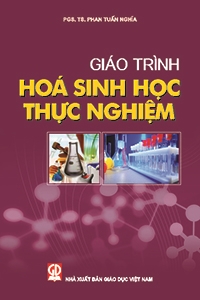 2012Giáo dụcThư việnx2Phạm Thị Trân Châu, Phan Tuấn NghĩaCông nghệ sinh học tập 3: Enzym và ứng dụng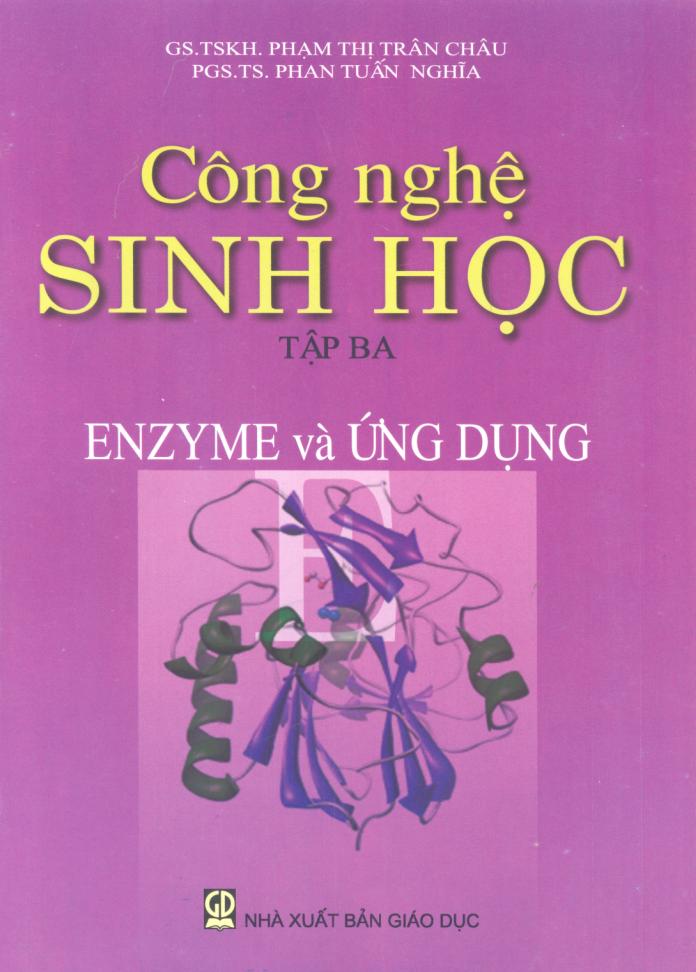 2009Giáo dụcThư việnx3Wilson K and Walker JPrinciple and technique of Biochemistry and Molecular Biology, 7 edition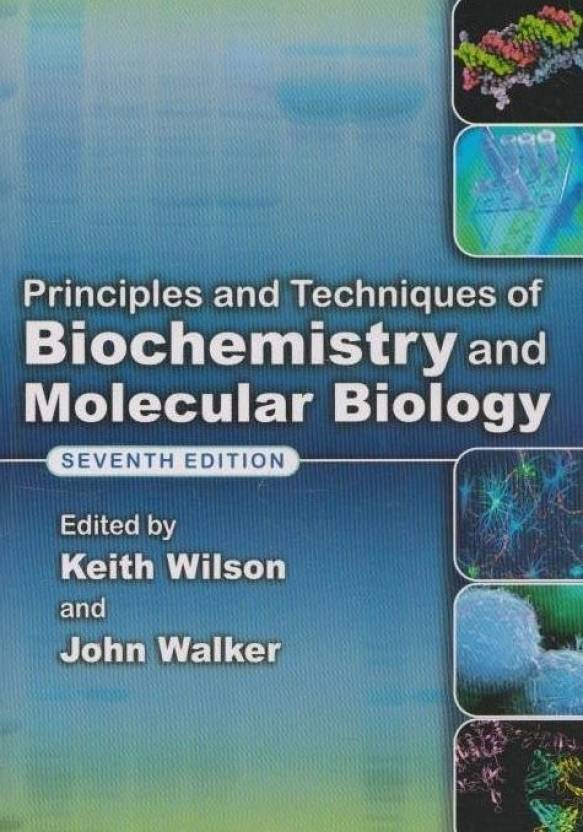 2010Cambridge University PressInternet hoặc GV cung cấpx4Hafiz AhmedPrinciples-and-reactions-of-protein-extraction-purification-and-characterization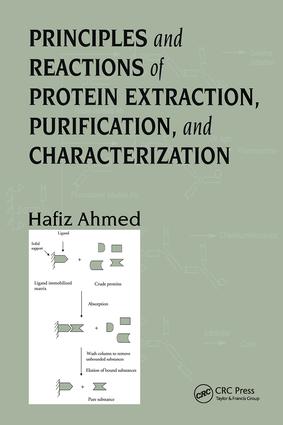 2004CRC PressInternet hoặc GV cung cấp5Jack Cazes, Raymond P.W. ScottChromatography-theory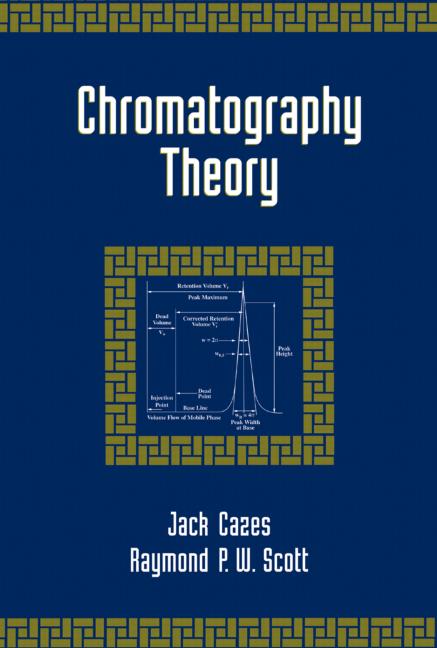 2002CRC PressInternet hoặc GV cung cấpSTTHình thức đánh giáHình thức đánh giáHình thức đánh giáNhằm đạt KQHTTrọng số (%)Trọng số (%)1Tiểu luận Tiểu luận Tiểu luận a,b,c,d,e,f30302Thi kết thúc học phần- Hình thức thi: Viết- Đề mở: 	X		Đề đóng: 	Thi kết thúc học phần- Hình thức thi: Viết- Đề mở: 	X		Đề đóng: 	Thi kết thúc học phần- Hình thức thi: Viết- Đề mở: 	X		Đề đóng: 	a,b,c,d,e,f7070Giảng viên biên soạn:Giảng viên biên soạn:Giảng viên biên soạn:Giảng viên biên soạn:Giảng viên biên soạn:Giảng viên biên soạn:Họ và tênHọ và tênChức danh, học vịChữ kýChữ kýChữ kýPhạm Thu ThuỷPhạm Thu ThuỷGVC, TSHuỳnh Nguyễn Duy BảoHuỳnh Nguyễn Duy BảoGVC, PGSNgày cập nhật cuối cùng: 20/4/2020Ngày cập nhật cuối cùng: 20/4/2020Ngày cập nhật cuối cùng: 20/4/2020Ngày cập nhật cuối cùng: 20/4/2020Ngày cập nhật cuối cùng: 20/4/2020Ngày cập nhật cuối cùng: 20/4/2020